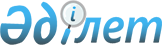 Тәуелсiз Мемлекеттер Достастығына қатысушы мемлекеттердiң Үкiметаралық фельдъегерлiк байланыс Yйлестіру Кеңесiнiң 22-мәжілісiн дайындау және өткiзу туралыҚазақстан Республикасы Премьер-Министрінің 2005 жылғы 4 сәуірдегі N 76-ө Өкімі

      Тәуелсiз Мемлекеттер Достастығына қатысушы мемлекеттердiң Үкiметаралық фельдъегерлiк байланыс Үйлестiру Кеңесiнiң 22-мәжілісiн дайындауды және өткiзудi қамтамасыз ету мақсатында: 

      1. Қазақстан Республикасы Сыртқы iстер министрлiгi: 

      2005 жылға арналған республикалық бюджетте 006 "Өкiлдiк шығыстар" бюджеттік бағдарламасы бойынша көзделген қаражат есебiнен Тәуелсiз Мемлекеттер Достастығына қатысушы мемлекеттердiң Үкiметаралық фельдъегерлiк байланыс Үйлестiру Кеңесiнiң 22-мәжілісiне 21 қатысушының 2005 жылғы 24-27 мамырда Астана қаласында қонақ үйде тұруына қаражат бөлсiн. 

      2. Осы өкiмнiң iске асырылуын бақылау Қазақстан Республикасы Премьер-Министрінің Кеңсесіне жүктелсiн.       Премьер-Министр 
					© 2012. Қазақстан Республикасы Әділет министрлігінің «Қазақстан Республикасының Заңнама және құқықтық ақпарат институты» ШЖҚ РМК
				